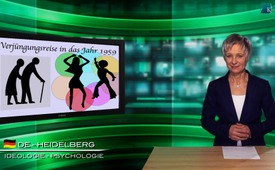 Verjüngungsreise in das Jahr 1959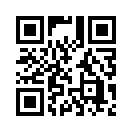 Schon vor etlichen Jahren schickte Ellen Langer eine Gruppe von Senioren auf eine Zeitreise.Dessen Motto lautete: „Wir schreiben das Jahr 1959. Sie sind 20 Jahre jünger...“Schon vor etlichen Jahren schickte Ellen Langer eine Gruppe von Senioren auf eine Zeitreise. Die 70- bis 80-jährigen Männer nahmen an einem Experiment teil. Dessen Motto lautete: „Wir schreiben das Jahr 1959. Sie sind 20 Jahre jünger.“ Um diese Vorgabe glaubhaft zu machen, konstruierte die Harvard-Psychologin die Lebensumstände dieser Zeit bis ins Detail: Die Probanden lebten in einem 50er- Jahrebau mit entsprechender Einrichtung. Alle verfügbaren Zeitungen, Magazine, Filme und TV-Sendungen stammten aus dem Jahr 1959, die täglichen Gespräche drehten sich um die berufliche und familiäre Situation früherer Lebensabschnitte, ja, selbst die Ausweise der Teilnehmer trugen keine aktuellen Fotos. Eine Woche dauerte dieser Aufenthalt. Er sollte sich als echte Verjüngungskur erweisen: Die Senioren waren nach dem Experiment deutlich beweglicher, hatten geringere Symptome von Arthritis und beim IQ-Test schnitten zwei von drei Teilnehmern besser ab als vor dem Experiment. Viele hatten auch vorher an Gewicht zugenommen und waren dank ihrer nun jugendlicheren Körperhaltung tatsächlich größer. Und, wie unabhängige Tests mit Fotografien ergaben, waren auch ihre Gesichter durch die Zeitreise verjüngt. Fazit: „Die Biologie ist nicht unser Schicksal.“  
Liebe Zuschauer, Sie sehen, welch eine Macht die Vorstellungs- und Gedankenkraft haben kann. Wenn auch Sie solche Informationen haben, reichen Sie diese bei uns ein. Wir freuen uns darauf! Bis zum nächsten Mal.von sj.Quellen:Quelle: Buch von Ellen J. Langer: “Counterclockwise: Mindful Health and the Power of Possibility”Das könnte Sie auch interessieren:---Kla.TV – Die anderen Nachrichten ... frei – unabhängig – unzensiert ...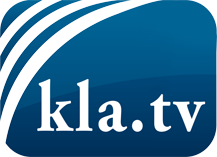 was die Medien nicht verschweigen sollten ...wenig Gehörtes vom Volk, für das Volk ...tägliche News ab 19:45 Uhr auf www.kla.tvDranbleiben lohnt sich!Kostenloses Abonnement mit wöchentlichen News per E-Mail erhalten Sie unter: www.kla.tv/aboSicherheitshinweis:Gegenstimmen werden leider immer weiter zensiert und unterdrückt. Solange wir nicht gemäß den Interessen und Ideologien der Systempresse berichten, müssen wir jederzeit damit rechnen, dass Vorwände gesucht werden, um Kla.TV zu sperren oder zu schaden.Vernetzen Sie sich darum heute noch internetunabhängig!
Klicken Sie hier: www.kla.tv/vernetzungLizenz:    Creative Commons-Lizenz mit Namensnennung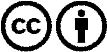 Verbreitung und Wiederaufbereitung ist mit Namensnennung erwünscht! Das Material darf jedoch nicht aus dem Kontext gerissen präsentiert werden. Mit öffentlichen Geldern (GEZ, Serafe, GIS, ...) finanzierte Institutionen ist die Verwendung ohne Rückfrage untersagt. Verstöße können strafrechtlich verfolgt werden.